The Duty of Candour The Duty of Candour means NHS organisations have a Duty to be open and honest with people they are caring for when things go wrong, and harm has occurred. And they should try and put things right if they have caused harm.The Candour process will build on the work that has already been started in Wales as part of the ‘Putting Things Right’ (PTR) process to embed candid behaviour by making openness and transparency with people in relation to their care and treatment a normal part of their culture across these organisations in Wales. It also adds to the existing individual professional Duty of Candour that clinicians already have as part of their professional regulations.The purpose of this consultation is to invite views on the guidance and Regulations that are necessary to implement the Duty of Candour namely:the Duty of Candour Guidance, andthe Duty of Candour Procedure (Wales) Regulations 2023 (“the Candour Procedure Regulations”), When the Duty of Candour is appliedThe Act provides that the Duty of Candour will apply when two conditions are met: firstly, a service user to whom health care is being or has been provided by a NHS organisation has suffered an adverse outcome; andsecondly, the provision of health care was or may have been a factor in the service user suffering that outcome.Part 4 of the guidance describes when the Duty of Candour procedure applies.Question 1Is the Guidance on when the Duty of Candour applies clear?YesNoPlease provide any comments or further explanation (in particular if response is no). Annex A explains the Duty of Candour trigger review process as a flow chart Question 2Is the flowchart at Annex A, a useful tool for determining whether the Duty has been triggered?YesNoPlease provide any comments or further explanation (in particular if response is no). A condition that needs to be satisfied before the Duty applies is the service user must suffer an adverse outcome. A service user suffers an adverse outcome if the user experiences, or if the circumstances are such that they could experience; any unexpected or unintended harm that is more than minimal.Practical guidance in relation to this in the Guidance at pages 8-9 and Annex H case study 9.Question 3Are the guidance and case studies useful in determining what is meant by harm that ‘could’ be experienced?YesNoPlease provide any comments or further explanation (in particular if response is no). The Act, states that more than minimal harm is necessary to trigger the Duty of Candour. The proposal is that the meaning of more than minimal harm is ’moderate harm, severe harm and death’Annex B explains what is meant by moderate harm, severe harm, and deathQuestion 4Do you agree that setting the threshold for triggering the Duty of Candour at moderate harm, severe harm or death reaches the right balance between informing Service Users and not overburdening NHS providers?YesNoPlease provide any comments or further explanation (in particular if response is no). Question 5Does the harm framework at Annex B provide useful guidance on the type of harm that will fall into the categories of moderate, severe harm or death? YesNoPlease provide any comments or further explanation (in particular if response is no). Question 6  Do you consider the case study examples set out in Annex H to be sufficiently comprehensive to explain when the Duty of Candour would be generated?  YesNoPlease provide any comments or further explanation (in particular if response is no). The relationship with professional dutiesPart 2 of the guidance also explains how the Duty of Candour under the Act interrelates with the professional duties of Candour that many clinicians (including GPs, hospital doctors, dentists, nurses, pharmacists, ophthalmic practitioners, allied health professionals etc.) are obliged to followQuestion 7Is the relationship between the professional Duty of Candour that many health professionals are subject to and the statutory Duty of Candour clear? YesNoPlease provide any comments or further explanation (in particular if response is no). The Duty of Candour procedurePart 7 of the guidance provides some further explanation of the intended operation of the Duty of Candour procedureAnnexes C and F1 explain the process.  Question 8Is the guidance on the operation of the Duty of Candour procedure at page 11 of the guidance clear?YesNoPlease provide any comments or further explanation (in particular if response is no). Question 9Are the flow charts at Annexes C and F1 useful as an aid to understanding how the procedure will operate? YesNoPlease provide any comments or further explanation (in particular if response is no). Commissioned Servicesan NHS organisation is responsible for complying with the Duty of Candour in relation to all health care which it actually provides:Where a local health board enters into arrangements with a primary care provider (such as a GP) for the provision of NHS services, it is the primary care provider that is subject to the DutyIf a local health board entered into an arrangement with an independent provider for the provision of services, the Duty would remain with the local health board.Section 11 of the guidance clarifies which organisation will be responsible for complying with the Duty of Candour in situations where health services are provided by one organisation on behalf of another. Question 10Is the guidance clear on how the Duty of Candour applies to commissioned services?YesNoPlease provide any comments or further explanation (in particular if response is no). Question 11The procedure flow chart at Annex A1 shows the procedure to follow when services are commissioned. Is the process clear? YesNoPlease provide any comments or further explanation (in particular if response is no). Harm that occurs to Service Users whilst waiting for diagnostics or care from the NHSThere will be occasions when the Duty of Candour is triggered because of moderate, severe harm or death being suffered by people waiting for treatment on waiting lists. This would be where the harm caused that was ‘unintended or unexpected’ which goes over and above what might reasonably be expected or intended considering factors such as the person’s condition, the number of people waiting for treatment and the availability of resources to provide that treatment. orfor the purposes of Duty of Candour an error occurred in the process of administration or in the admission to the list or subsequent care during the waiting list process.For more detailed information read the section in the guidance on page 20Question 12Is the guidance clear when harm to Service Users that occurs whilst waiting for diagnostics and treatment triggers the Duty of Candour?YesNoPlease provide any comments or further explanation (in particular if response is no). Question 13What further clarification do you consider would be helpful for NHS organisations and service users with regards to harm sustained whilst waiting for diagnostics and treatment?Please provide any comments or further explanationAnnual reporting of Duty of Candour:The Act also provides for NHS organisations to report annually on whether the Duty of Candour has come into effect in relation to the NHS organisation during the reporting year (each financial year). Guidance in relation to the reporting requirements is set out in part 11 of the Guidance, with an explanatory flow chart at Annex G. Question 14Is the requirement for Local Health Boards, NHS Trusts, and Special Health Authorities, to publish their Candour reports clear?  YesNoPlease provide any comments or further explanation (in particular if response is no). Question 15In relation to the reporting flow chart set out in Annex G, is the process clear?YesNoPlease provide any comments or further explanation (in particular if response is no). The Act states that reports on Candour must be published as soon as practicable we have said for primary care providers this is no later than 30th Sept and for Health Boards, Trusts, and Special Health Authorities no later than 31st Oct.This is in line with the 6 months of investigation time for incidents under ‘Putting Things Right’.Question 16Are the annual reporting dates of 30th Sept for primary care providers and 31st October for Local Health Board’s, NHS trusts and Special Health Authorities’ reasonable?YesNoPlease provide any comments or further explanation (in particular if response is no). Question 17Is it reasonable to suggest the Duty of Candour report should be aligned to the existing annual PTR report already in place to avoid duplication? YesNoPlease provide any comments or further explanation (in particular if response is no). Notification of Duty of CandourThe Regulations require the NHS organisation to notify the service user or someone acting on their behalf at the point it first becomes aware that the Duty of Candour has been triggered.Guidance on what is meant by ‘on first becoming aware’ is set out at pages 11 of the guidance. This is the point, at which it is known that harm (moderate, severe or death) to a service user during their NHS care has occurred, or may do, and the care is likely to have been the cause.Question 18Is the explanation of ‘on first becoming aware’ in the guidance sufficiently clear to enable NHS organisations to know when the Candour procedure must start?YesNoPlease provide any comments or further explanation (in particular if response is no). The notification may be made to a person who is acting on the service user’s behalf, where the:service user has died or in the opinion of the NHS organisation, lacking in capacity or otherwise unable to make decisions about the service providedor where a service user with capacity has asked for someone else to act on their behalf. Question 19 In circumstances where the service user is unable or unwilling to be notified the Duty of Candour has been triggered, are the provisions setting out who may act on the service user’s behalf sufficiently comprehensive?YesNoPlease provide any comments or further explanation (in particular if response is no). When you cannot get hold of the service user or they do not want to be contacted Regulation 7(2 & 3) requires the NHS organisation to make a record of attempts to contact or communicate with the service user and keep records.Read more detail on regulation 7 in the Regulations Question 20Are the provisions at regulation 7(3) which allow an NHS organisation to record when it will not be engaging with a service user or a person acting on their behalf, either because:they have made reasonable attempts to contact them and failed; or where the service user has determined, they do not wish to communicate about the Duty, proportionate?  YesNoPlease provide any comments or further explanation (in particular if response is no).  . Question 21Do regulations 7(2) and 7(3) strike the right balance between the needs of Service Users or persons acting on their behalf and level of burden placed on NHS organisations?YesNoPlease provide any comments or further explanation (in particular if response is no). The ‘in person notification’Regulation 4 of the Regulations requires an NHS organisation to make an ‘in person notification’ to the service user or a person acting on their behalf.This is ‘communication that is made by telephone call, audio visual communication or a face-to-face meeting’. Question 22Do you agree that ’in person’ notification is appropriate and proportionate when informing a service user or their representative that the Duty of Candour has been triggered? YesNoPlease provide any comments or further explanation (in particular if response is no). New pageWhen deciding which method to use the Regulations specify the criteria to be considered when making this decision such as:the severity of the harm causedthe nature and complexity of what has happenedthe personal circumstances of the service user and their preferred method of communication.Question 23Do you agree that it is appropriate and proportionate that the NHS organisation has the choice of which form of ’in person’ notification is most appropriate, considering these factors above?YesNoPlease provide any comments or further explanation (in particular if response is no). The apologyTo support NHS organisations in saying sorry, the guidance (section 7e) provides some further guidance to NHS organisations on how to make a personal, meaningful apology.Additional resources are available in Annex EQuestion 24Does the guidance on how to make a meaningful apology set out at section 7e and Annex E of the guidance provide sufficient information and advice to ensure a personal, meaningful apology is conveyed? YesNoPlease provide any comments or further explanation (in particular if response is no). Written notificationIn accordance with Regulation 5, the NHS organisation must follow the in-person notification with a written notification within 2 working days. This is to ensure the service user or person acting on their behalf has a written record of what was discussed which will aid their understanding of the process.Question 25Do you agree that ‘in person’ notification should be followed up by a written notification?YesNoPlease provide any comments or further explanation (in particular if response is no). Question 26Do you agree the requirement placed on NHS organisations to take all reasonable steps to send the written notification within two working days from the date of the in-person notification is reasonable and proportionate?YesNoPlease provide any comments or further explanation (in particular if response is no). Training and support of staffRegulation 8 details the requirements for staff training and support. Regulation 8(1) sets out which staff must receive training on the Duty of Candour.Further information on the type of staff that will be trained is in the Regulations Question 27     Do the training requirements cover all the staff that require training? YesNoPlease provide any comments or further explanation (in particular if response is no). Question 28What type of training do you think would be required by NHS staff in addition to the current NHS training for the Duty of Candour to be successful?Please provide any comments or further explanation.Regulation 8(2) provides that an NHS organisation must provide staff who are involved in a notifiable adverse outcome with details of services which may aid the member of staff – taking account of the circumstances of the notifiable adverse outcome and the staff member’s needs.Further information on the support of staff involved is in the Regulation 8 Question 29Are the provisions related to staff support proportionate? YesNoPlease provide any comments or further explanation (in particular if response is no). Organisational governance and oversight of the Duty of CandourRegulations 10 and 11 set out the requirements to assist NHS organisations in devising a governance structure to ensure compliance with the Duty.Further detail on these requirements are in Regulations 10 and 11.Question 30Do Regulations 10 and 11 assist NHS organisations in establishing an effective governance structure to ensure compliance with the Duty of Candour procedure? YesNoPlease provide any comments or further explanation (in particular if response is no). Question 31Do the regulations assist an organisation in providing the right level of leadership to fulfil its Duty of Candour responsibilities?YesNoPlease provide any comments or further explanation (in particular if response is no). Duty of Candour and the PTR procedureThe PTR Regulations are extended to apply from the date the NHS organisation makes the in-person notification, rather than the date that the NHS Organisation received notification of the concern. This designed so that the Duty of Candour being triggered and the link to the ‘Putting Things Right’ process work in sequence and avoid duplication.An overview of the Candour procedure and review process steps that need to be followed is in Annex C in the guidance and the PTR Regulation amendments. Question 32Do you agree the time limits under the PTR Regulations should, when the Duty of Candour is triggered, run from the date of the in-person notification rather than the date the NHS Organisation would have been notified of the incident?YesNoPlease provide any comments or further explanation (in particular if response is no). ‘Putting Things Right’ says that you can decide not to tell someone if harm was caused if it is in their best interest. The NHS would still need to write up details of this. And say why they decided not to tell the person.Now ‘Putting Things Right’ says that the person must be told if something went wrong with their care, and Duty of Candour is being used. But they do not need to be involved in the process or the investigation, if that is what is best for them.Question 33Do you think changing the ‘Putting Things Right’ rules like this will cause problems?For example, do you think it would be better to not tell the person what has happened if it is in their best interest?Yes No Please add any other comments you have.A flow chart is available in Annex F1 Question 34Is the link between the Duty of Candour and the PTR process clear in the guidance and Annex F1?YesNoPlease provide any comments or further explanation (in particular if response is no). Duty of Candour and the PTR Amendment RegulationsA summary of the changes to be made to the guidance in relation to the Duty of Candour and the PTR Amendment Regulations Question 35Are the proposed changes to the PTR guidance in respect of the Duty of Candour and PTR Amendment Regulations clear?YesNoPlease provide any comments or further explanation (in particular if response is no). Question 36Do you think that the changes made to the PTR guidance are sufficient to provide clarity on how Duty of Candour interacts in the PTR procedures?YesNoPlease provide any comments or further explanation (in particular if response is no).Integrated Impact AssessmentsIt is fundamental to the policy making process to consider health disparities and to assess and understand how different groups are impacted differently by the policies that we implement.Our consideration to date suggests that the proposals could have a disproportionate indirect impact (but not a negative impact) on people with certain characteristics – notably disability and age. The reason for this indirect impact is that people in these groups have more frequent interactions with the health care system and, as a result, more likelihood of the Duty of Candour being triggered.Question 37What are your views on how the proposals in this consultation might impact?on people with protected characteristics as defined under the Equality Act 2010;on health disparities; or on vulnerable groups in our society.Please provide your comments here: Impact on Welsh languageQuestion 38We would like to know your views on the effects that the Duty of Candour proposals would have on the Welsh language, specifically on opportunities for people to use Welsh and on treating the Welsh language no less favorably than English.For example, what effects do you think there would be? How could positive effects be increased, or negative effects be mitigated?Please provide your comments: Question 39Please also explain how you believe the proposed Duty of Candour policy could have positive or negative effects on opportunities for people to use the Welsh language or treat it no less favorably than the English language? Please provide your comments: The implementation of the Duty of Candour to Welsh NHS organisations is complex however your views are essential to help us do this successfully.Question 40We have asked several specific questions. If you have any related issues which we have not specifically addressed, please use this space to report them:Please provide your comments: Consultation Response Form 	Your name:	Organisation (if applicable):Option to designate citizen or service user rather than organisationemail / telephone number:Your address:Please enter here:Responses to consultations are likely to be made public, on the internet or in a report. If you would prefer your response to remain anonymous, please tick here: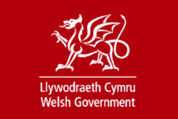 